ЛогикаВопрос № 1 (1)Что не относится основным формам мышления? 
  1) понятие
  2) решение
  3) высказывание
  4) умозаключениеВопрос № 2 (2)Какая форма мышления выделяет существенные признаки объекта, которые отличают его от других объектов? 
  1) понятие
  2) высказывание
  3) умозаключение
  4) среди ответов нет правильногоВопрос № 3 (3)Форма мышления, в которой что-либо утверждается или отрицается о свойствах реальных предметов и отношениях между ними называется .... 
  1) понятием
  2) высказыванием
  3) умозаключением
  4) среди ответов нет правильногоВопрос № 4 (4)Форма мышления с помощь которой из одного или нескольких суждений может быть получено новое суждение называется .... 
  1) понятием
  2) высказыванием
  3) умозаключением
  4) среди ответов нет правильногоВопрос № 5 (5)Какая форма мышления может принимать только два значения: "истинно" или "ложно"?
  1) понятием
  2) высказывание
  3) умозаключение
  4) среди ответов нет правильногоВопрос № 6 (6)Может ли быть высказывание выражено в форме вопросительного предложения? 
  1) да
  2) нет
  3) иногда
  4) практически всегдаВопрос № 7 (7)По форме "высказывание" является ........... предложением. 
  1) повествовательным
  2) вопросительным
  3) восклицательным
  4) среди ответов нет правильногоВопрос № 8 (8)Высказывание: "Процессор является устройством обработки информации." является .... 
  1) истинным
  2) ложным
  3) либо истиным, либо ложнымВопрос № 9 (9)"Принтер служит для ввода информации" - является ........ высказыванием. 
  1) истинным
  2) ложным
  3) либо истиным, либо ложнымВопрос № 10 (10)Истинность или ложность составных высказываний вычисляется с помощью ...... 
  1) аналитической геометрии
  2) теории высказываний
  3) алгебры высказываний
  4) геометрии высказыванийВопрос № 11 (11)Какая логическая операция не относиться к основным логическим операциям? 
  1) и
  2) или
  3) но
  4) неВопрос № 12 (12)Какая логическая операция относиться к основным логическим операциям? 
  1) но 
  2) не 
  3) ну
  4) ниВопрос № 13 (13)Синонимом логического умножения является .... 
  1) конъюкция
  2) дизъюнкция
  3) инверсия
  4) импликацияВопрос № 14 (14)Синонимом логического сложения является ..... 
  1) конъюкция
  2) дизъюнкция
  3) инверсия
  4) импликацияВопрос № 15 (15)Синонимом логического отрицания является .... 
  1) импликация
  2) конъюкция
  3) дизъюнкция
  4) инверсияВопрос № 16 (16)Синонимом логического следования является .... 
  1) инверсия
  2) импликация
  3) дизъюнкция
  4) конъюкцияВопрос № 17 (17)Составное высказывание, образованное в результате операции логического умножения ..... 
  1) истинно тогда, когда истинно хотябы одно из входящих в него простых высказываний.
  2) истинно тогда и только тогда, когда оба высказывания одновременно либо ложны, либо истинны.
  3) истинно тогда и только тогда, когда истинны все входящие в него простые высказывания.
  4) нет правильного ответаВопрос № 18 (18)Составное высказывание, образованное в результате операции логического сложения ..... 
  1) истинно тогда, когда истинно хотябы одно из входящих в него простых высказываний.
  2) истинно тогда и только тогда, когда истинны все входящие в него простые высказывания.
  3) истинно тогда и только тогда, когда оба высказывания одновременно либо ложны, либо истинны.
  4) нет правильного ответаВопрос № 19 (19)Составное высказывание, образованное с помощью логической операции эквивалентности ..... 
  1) истинно тогда и только тогда, когда истинны все входящие в него простые высказывания.
  2) истинно тогда и только тогда, когда оба высказывания одновременно либо ложны, либо истинны.
  3) истинно тогда, когда истинно хотябы одно из входящих в него простых высказываний.
  4) нет правильного ответаВопрос № 20 (20)На рисунке представлена таблица истиности логической функции ...... 
  1) умножения
  2) сложения
  3) равенства
  4) среди ответов нет правильного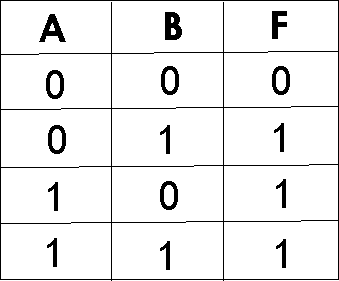 Вопрос № 21 (21)На рисунке представлена таблица истиности логической функции ...... 
  1) умножения
  2) сложения
  3) равенства
  4) следования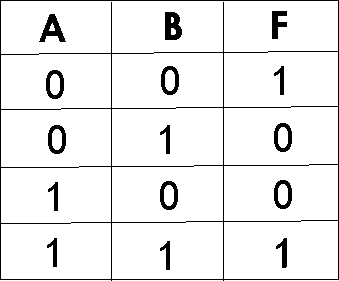 Вопрос № 22 (22)На рисунке представлена таблица истиности логической функции ...... 
  1) сложения
  2) равенства
  3) исключающего или
  4) следования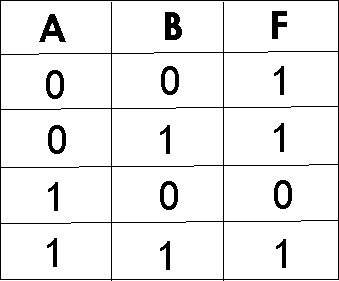 Вопрос № 23 (23)На рисунке представлена таблица истиности логической функции ...... 
  1) сложения
  2) умножения
  3) исключающего или
  4) отрицания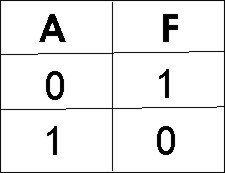 Вопрос № 24 (24)Какое количество логических функций двух аргументов существует?
  1) 4
  2) 8
  3) 16
  4) 32Вопрос № 25 (25)На рисунке представлена таблица истиности логической функции ...... 
  1) умножения
  2) сложения
  3) отрицания
  4) исключающего или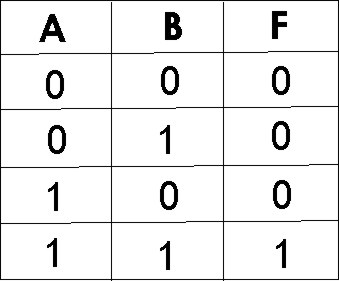 Вопрос № 26 (26)В какой форме предложения выражается высказывание? 
  1) повествовательном
  2) вопросительном
  3) восклицательном
  4) В любой формеВопрос № 27 (27)Этот закон логики называется 
  1) Закон тожества
  2) Закон непротиворечия
  3) Закон исключенного третьего
  4) Закон двойного отрицания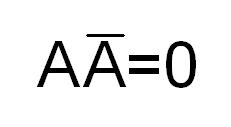 Вопрос № 28 (28)Этот закон логики называется 
  1) Закон тожества
  2) Закон непротиворечия
  3) Закон исключенного третьего
  4) Закон двойного отрицания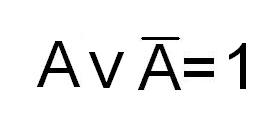 Вопрос № 29 (29)Этот закон логики называется 
  1) Закон тожества
  2) Закон непротиворечия
  3) Закон исключенного третьего
  4) Закон двойного отрицания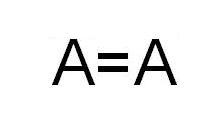 Вопрос № 30 (30)Этот закон логики называется 
  1) Закон тожества
  2) Закон непротиворечия
  3) Закон исключенного третьего
  4) Закон двойного отрицания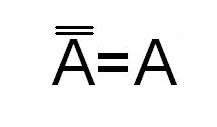 Вопрос № 31 (31) 
  1) 1
  2) 2
  3) 3
  4) 4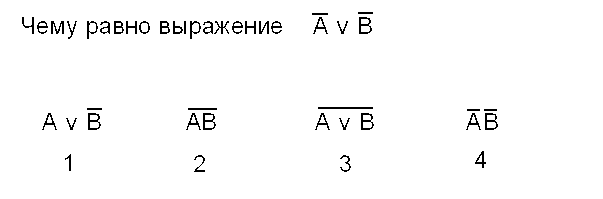 Вопрос № 32 (32)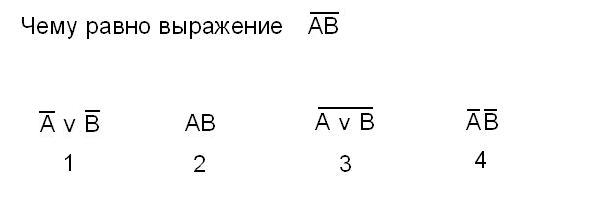 
  1) 1
  2) 2
  3) 3
  4) 4Вопрос № 33 (33)  
  1) 1
  2) 2
  3) 3
  4) 4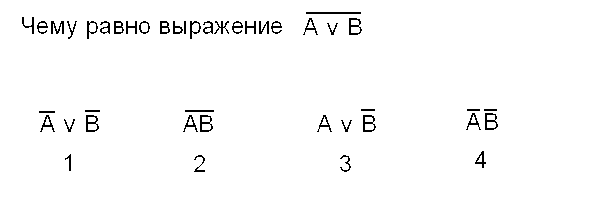 Вопрос № 34 (34) 
  1) 1
  2) 2
  3) 3
  4) 4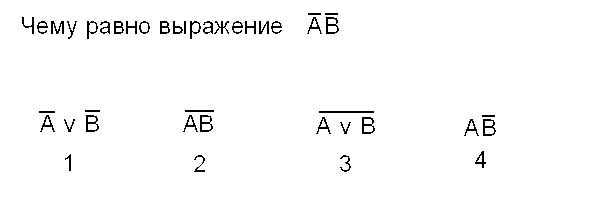 Вопрос № 35 (35) 
  1) 1
  2) 2
  3) 3
  4) 4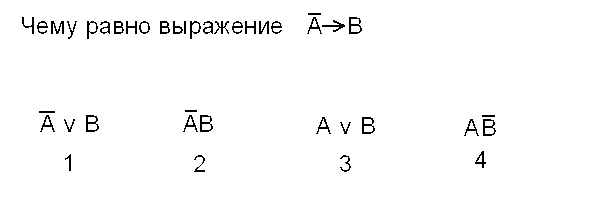 Вопрос № 36 (36)Какой сигнал будет на выходе схемы 
  1) 0
  2) 1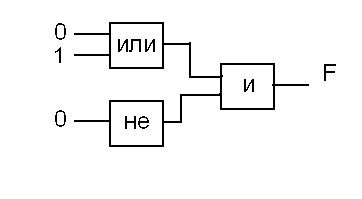 Вопрос № 37 (37)Какой сигнал будет на выходе схемы 
  1) 0
  2) 1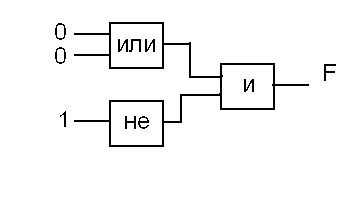 Вопрос № 38 (38)Какой сигнал будет на выходе схемы 
  1) 0
  2) 1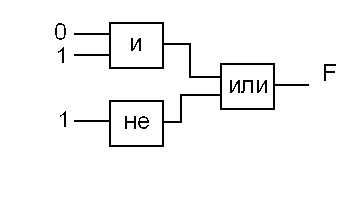 Вопрос № 39 (39) Какой сигнал будет на выходе схемы 
  1) 0
  2) 1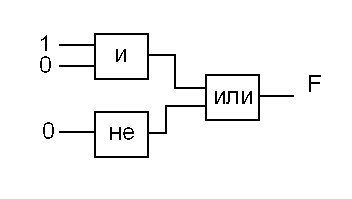 Вопрос № 40 (40)Каким будет результат выражения?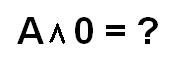 
  1) 0
  2) 1
  3) А
  4) Среди ответов нет правильногоВопрос № 41 (41)Каким будет результат выражения?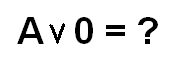 
  1) 0
  2) 1
  3) А
  4) Среди ответов нет правильногоВопрос № 42 (42)Каким будет результат выражения?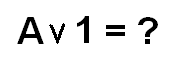 
  1) 0
  2) 1
  3) А
  4) Среди ответов нет правильногоВопрос № 43 (43)Каким будет результат выражения?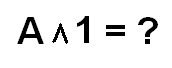 
  1) 0
  2) 1
  3) А
  4) Среди ответов нет правильногоВопрос № 44 (44)Каким будет результат выражения?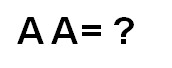 
  1) 0
  2) 1
  3) А
  4) Среди ответов нет правильногоВопрос № 45 (45)Каким будет результат выражения?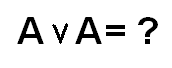 
  1) 0
  2) 1
  3) А
  4) Среди ответов нет правильногоВопрос № 46 (46)Каким будет результат выражения?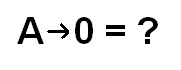 
  1) 0
  2) 1
  3) А
  4) не А
  5) Среди ответов нет правильногоВопрос № 47 (47)Какое из обозначений не применяется для инверсии
   
  1) НЕ
  2) ¦
  3) ¬ 
  4) NOT
  5) нет правильного ответаВопрос № 48 (48)Запишите на языке алгебры логики высказывание: «Эта зима нехолодная и снежная»
  1) А и Б 
  2) А 
  3) ¬ (А v Б) 
  4) ¬ А и БВопрос № 49 (49)А = 0, В = 1. В какой из ниже записанных формул результатом будет 1 (истина)?
    
  1) ¬ В
  2) А и В
  3) ¬ (А или В) 
  4) ¬ А или ¬ ВВопрос № 50 (50)Высказывание  … истинно, когда А ложно, и ложно, когда А истинно
  1) ¬ А
  2) А или В
  3) А -->В
  4) А и ВВопрос № 51 (51)Как будет выглядеть логическое выражение  в упрощенном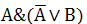  виде ?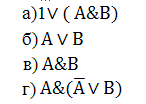 
  1) а
  2) б
  3) в
  4) гВопрос № 52 (52)Запишите на языке алгебры логики высказывание: «Сегодня светит солнце, и мы пойдем кататься на коньках и лыжах»
  
  1) А и (В и С) 
  2) (А и В) или С 
  3) А и В
  4) АВопрос № 53 (53)А = 1, В = 0.  В какой из ниже записанных формул результатом будет 0 (ложь)?
  1) ¬ (В или А) 
  2) А v В 
  3) ¬ (А и В) 
  4) А и ¬ ВВопрос № 54 (54)Дизъюнкция образуется соединением двух или нескольких высказываний с помощью:
  1) союза "или"
  2) союза "и"
  3) оборота речи "если...,то..."
  4) оборота речи "...тогда и только тогда,когда..."
  5) добавления частицы "не"Вопрос № 55 (56)Конъюнкция образуется соединением двух или нескольких высказываний с помощью:
  1) союза "или"
  2) союза "и"
  3) оборота речи "если...,то..."
  4) оборота речи "...тогда и только тогда,когда..."
  5) добавления частицы "не"Вопрос № 56 (57)Импликация образуется соединением двух или нескольких высказываний с помощью:
  1) союза "или"
  2) союза "и"
  3) оборота речи "если...,то..."
  4) оборота речи "...тогда и только тогда,когда..."
  5) добавления частицы "не"Вопрос № 57 (58)Эквивалентность образуется соединением двух или нескольких высказываний с помощью:
  1) союза "или"
  2) союза "и"
  3) оборота речи "если...,то..."
  4) оборота речи "...тогда и только тогда,когда..."
  5) добавления частицы "не"Вопрос № 58 (59)Какое из следующих высказываний является истинным?
  1) город Париж- столица Англии; 
  2) 3+5=2+4; 
  3) II+VI=VIII;
  4) томатный сок вреден.Вопрос № 59 (60)Чему равно значение логического выражения (1v1) & (1v0)?
  1) 0
  2) 1
  3) 10
  4) 2Вопрос № 60 (61)Чему равно значение логического выражения (1&1) v (1&0)?
  1) 0
  2) 1
  3) 10
  4) 2Вопрос № 61 (62)Чему равно значение логического выражения (1v1) & (0v0)?
  1) 0
  2) 1
  3) 10
  4) 2Вопрос № 62 (63)Какое из обозначений не применяется для инверсии?А) НЕ
Б) ¦ 
В) ¬ 
Г) NOT
  1) А
  2) Б
  3) В
  4) ГВопрос № 63 (64)Логической операцией не является:
  1) логическое сложение;
  2) логическое умножение;
  3) логическое деление;
  4) логическое отрицание.Вопрос № 64 (65)Какое из следующих высказываний является истинным?
  1) 2+5=17-9; 
  2) Москва – столица Германии; 
  3) X + I = VIII;
  4) луна является спутником Земли.Вопрос № 65 (66)Чему равно значение логического выражения (1v1)&(0v¬0)=?
  1) 0
  2) 1
  3) 10
  4) 2Вопрос № 66 (67)Какое из обозначений не применяется для конъюнкции?
  1) And
  2) и
  3) &
  4) vВопрос № 67 (68)Чему равно значение логического выражения (1v1)&(0v¬1)=?
  1) 0
  2) 1
  3) 10
  4) 2